March 8, 2021OhioMeansJobs.com Redesigned to Simplify, Streamline Job Search Process for Ohio JobseekersOhio Lt. Governor Jon Husted and InnovateOhio, in partnership with the Governor’s Office of Workforce Transformation and the Ohio Department of Job and Family Services, today unveiled a fully redesigned, more accessible OhioMeansJobs.com website for Ohio jobseekers and employers.Users will find it much easier to register for an account, navigate job opportunities, and apply for positions on mobile devices, all driven by user feedback and upgraded technology tools. For jobseekers, OhioMeansJobs.com lists over 156,000 job openings, with almost 84,000 that pay over $50,000 per year, and includes a resume builder and rater, a budget calculator, skill and interest assessments, online tutorials, and free GED and college entrance practice tests.For employers, big and small, OhioMeansJobs.com offers free access to post jobs, search for qualified candidates, view metrics of their searches, set up automatic questions to screen applicants, and use advanced filtering tools to more easily identify the most promising candidates. The newly streamlined site will help the more than 30,411 recruiters currently using OhioMeansJobs to find their next employee.OhioMeansJobs.com also includes sections that specifically serve veterans, K-12 and college students, apprentices, workers with disabilities, public assistance and Medicaid recipients, and restored citizens. Additionally, those receiving unemployment benefits through the state are required to use the website to meet reemployment activities. Each one of these areas has been upgraded as part of the redesign.The OhioMeansJobs site has served as the state’s one-stop shop for jobseekers and employers since 2008. In 2019, the InnovateOhio team, under the leadership of the DeWine-Husted Administration, launched a mission to completely redesign OhioMeansJobs.com to better meet the needs of Ohioans looking for jobs and Ohio companies looking for talent.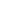 